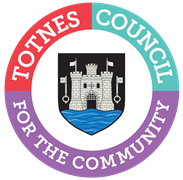 MINUTES FOR THE TOWN MATTERS COMMITTEEMONDAY 26TH JUNE 2023 IN THE GUILDHALLPresent: Councillors J Cummings (Chair), G Allen (from 1840), J Chinnock (from 1840), S Collinson (from 1840), B Piper (from 1905), E Price and L Smallridge.Apologies: Cllr Roberts.In Attendance: Cllrs Auletta, Beavis, Cooper, Peters and Presswell, C Marlton (Town Clerk), L Ferrier (Marketing and Communications Manager) and S Halliday (Governance and Projects Manager).1.	WELCOME AND APOLOGIES FOR ABSENCE	To receive apologies and to confirm that any absence has the approval of the Council.Cllr Cummings read out a statement about how the meeting would be conducted and recorded. The apologies were received and accepted, and it was noted that Cllr Piper was running late.The Committee will adjourn for the following items:PUBLIC QUESTION TIMEOn behalf of a resident Cllr Auletta raised the maintenance and clearance of the Leechwell and concerns about it potentially getting clogged with the lower volume of water flowing through it. It was AGREED that this will be brought to South Hams District Council’s attention as the Leechwell is their asset.The Committee reconvened. 2.	ELECTION OF DEPUTY CHAIRTo elect a deputy chair for the Committee.Cllr Smallridge volunteered to be the Deputy Chair which was AGREED unanimously.3.	CONFIRMATION OF MINUTES	To approve the minutes of 27th March 2023 and update on any matters arising. The minutes were approved as an accurate record of proceedings. Matters arising: Item 3 – South West Water Consultation response. It was RESOLVED by majority to submit the response as drafted to the South West Water Draft Water Resources Management Plan 2024 consultation.It was RESOLVED to suspend Standing Orders to enable wider Councillor discussion under Item 4. 4.	COMMUNITY CONVERSATION    To consider the timeline, branding and draft survey for the Community Conversation and make a recommendation to Full Council.Councillor discussion included: the budget; possible duplication in using direct mail and the Totnes directory to disseminate the survey; the inclusion of a demographic age range box under ‘personal details’; engaging with youth groups and people in care homes; ticking five priorities rather than ranking them 1-5; a brief summary of the community’s priorities from the 2019 consultation; including information on the responsibilities of the various tiers of local government; whether the question about precept contributions should be included; placing more information on the Town Council website; including a note of thanks from the Mayor.The Committee reconvened. To RECOMMEND to Full Council to accept the timeline, branding, and draft survey subject to the amendments discussed in the meeting and further input from Councillors. Full Council is asked to vote on the budget element of the proposal.5.	MOTOR HOME FACILITIES AT LONGMARSHTo consider the implications of overnight parking by motorhomes in Longmarsh car park and make any recommendation to Full Council. To RECOMMEND to Full Council that it writes to District Councillors, and South Hams District Council’s Environmental Health and Localities teams to register the town’s concerns. Cllr Piper to draft a letter for the Clerk to send.6.	NEIGHBOURHOOD WATCH COMMUNITY SAFETY CHARTERTo consider signing up to the Devon and Cornwall Policy Community Safety Charter and make any recommendation to Full Council.To RECOMMEND to Full Council that it signs up to the Community Safety Charter. 7.	SKATE PARKTo note an update on the skate park.Noted.8.	COST OF LIVING PARTNERSHIP UPDATETo note the minutes of the Cost of Living Partnership meeting and statistics provided from Stepping Stones.Noted. The Committee praised the work that those involved in the Cost of Living Partnership are carrying out.9.	CLIMATE EMERGENCY WORKING GROUPTo note the minutes of the Climate Change Working Group held on 21st March 2023 (standing item).Noted.10.	DATE OF NEXT MEETING	To note the date of the next meeting of the Town Matters Committee – Monday 25th September 2023 at 6.30pm.Noted. Sara HallidayGovernance and Projects Manager